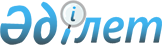 Об установлении мест для массового отдыха, туризма и спорта на водных объектах и водохозяйственных сооружениях Туркестанской областиПостановление акимата Туркестанской области от 9 апреля 2020 года № 89. Зарегистрировано Департаментом юстиции Туркестанской области 10 апреля 2020 года № 5558
      В соответствии с пунктом 2 статьи 27 Закона Республики Казахстан 23 января 2001 года "О местном государственном управлении и самоуправлении в Республике Казахстан", пунктом 2 статьи 94 Водного кодекса Республики Казахстан от 9 июля 2003 года, акимат Туркестанской области ПОСТАНОВЛЯЕТ:
      1. Установить места для массового отдыха, туризма и спорта на водных объектах и водохозяйственных сооружениях Туркестанской области согласно приложению к настоящему постановлению.
      2. Государственному учреждению "Аппарат акима Туркестанской области" в порядке, установленном законодательством Республики Казахстан, обеспечить:
      1) государственную регистрацию настоящего постановления в Республиканском государственном учреждении "Департамент юстиции Туркестанской области Министерства юстиции Республики Казахстан";
      2) размещение настоящего постановления на интернет-ресурсе акимата Туркестанской области после его официального опубликования.
      3. Контроль за исполнением настоящего постановления возложить на первого заместителя акима области Айтмухаметова К.К.
      4. Настоящее постановление вводится в действие по истечении десяти календарных дней после дня его первого официального опубликования.
      "СОГЛАСОВАНО"
      Руководитель 
      департамента экологии 
      по Туркестанской области Комитета 
      экологического регулирования и контроля
      министерства энергетики 
      Республики Казахстан
      _____________________ И.Туймебаев 
      "_____" ______________2019 год
      "СОГЛАСОВАНО"
      Руководитель 
      Арало-Сырдарьинской бассейновой инспекции 
      по регулированию использования и охране 
      водных ресурсов Комитета по водным ресурсам 
      Министерства сельского хозяйства 
      Республики Казахстан
      ___________________ А.Карлыханов 
      "_____" ______________2019 год
      "СОГЛАСОВАНО"
      Руководитель 
      департамента контроля качества и безопасности 
      товаров и услуг Туркестанской области 
      Комитета контроля качества и безопасности 
      товаров и услуг 
      Министерства здравоохранения 
      Республики Казахстан
      ____________________ Н.Нышанов 
      "_____" ______________2019 год
      К постановлению акимата Туркестанской области от " " 2019 года № "____" "Об установлении мест для массового отдыха, туризма и спорта на водных объектах и водохозяйственных сооружениях Туркестанской области". Места для массового отдыха, туризма и спорта на водных объектах и водохозяйственных сооружениях Туркестанской области
      Сноска. Приложение с изменениями, внесенным постановлением акимата Туркестанской области от 08.07.2022 № 143 (вводится в действие по истечении десяти календарных дней после дня его первого официального опубликования).
					© 2012. РГП на ПХВ «Институт законодательства и правовой информации Республики Казахстан» Министерства юстиции Республики Казахстан
				
      Аким области

У. Шукеев

      Айтмухаметов К.К.

      Мырзалиев М.И.

      Тургумбеков А.Е.

      Тажибаев У.К.

      Аманбаев Ж.Е.

      Абдуллаев А.А.

      Калкаманов С.А.

      Тасыбаев А. Б.
Приложение к постановлению
акимата Туркестанской
области от "9" апреля 2020
года № 89
№п/п
Наименование водного объекта
Места массового отдыха населения 
Населенный пункт 
1
Река Арысь
Берег реки
город Арысь, Отрарский район
2
санаторий Коксарай
Берег (пляж) и лечебное оздоровление
город Арысь, населенный пункт Шогирли 
3
река Сырдарья 
место Дикого купания 
город Арысь, Келесский, Отырарский, Шардаринский районы 
4
Шардаринское водохранилище
зона отдыха "Серебряный пляж" 
побережье Шардаринского водохранилища
5
Шардаринское водохранилище
зона отдыха "Алтын жағажай" 
побережье Шардаринского водохранилища
6
Шардаринское водохранилище
зона отдыха 
побережье Шардаринского водохранилища
7
река Каскасу 
место отдыха "Коктобе"
Толебийский район, населенный пункт Каскасу
8
Горная река Бургулюк 
зона отдыха "Маяк" 
Толебийский район, село Бургулюк
9
Горная река Бургулюк
зона отдыха "Нурлы Аймак"
Толебийский район, село Бургулюк
10
Горная река Бургулюк
зона отдыха "Бастау"
Толебийский район, село Бургулюк
11
Горная река Бургулюк
зона отдыха "Жақсы көрем" 
Толебийский район, село Бургулюк
12
Горная река Акмешит
зона отдыха "Жеруйык"
Толебийский район, село Бургулюк
13
Горная река Акмешит
зона отдыха "Шипа Булак"
Толебийский район, село Бургулюк
14
река Сайрамсу 
зона отдыха "EcoV и IIage" "Kaskasu"
Толебийский район, село Верхнее Каскасу
15
река Машат 
место отдыха "ДиА" 
Тюлькубасский район, ущелье Машат
16
река Машат 
зона отдыха "Ак шатыр" 
Тюлькубасский район, ущелье Машат 
17
река Машат
место отдыха "Бес-Арысь" 
Тюлькубасский район, ущелье Машат
18
река Машат
место отдыха "Машат"
Тюлькубасский район, ущелье Машат
19
река Боралдай
берег реки 
район Байдибек 
20
река Кошкар ата
берег реки 
район Байдибек
21
Водохранилище Коскорган
Берег водохранилища
город Кентау, село Карнак, населенный пункт Кусшыата 
22
Водохранилище Кенсай-Коскорган 2
Берег водохранилища
район Сауран, сельский округ Орангай, населенный пункт Коскорган
23
Искусственное озеро в туристско-рекреационном центре (Шаға)
Берег озера
район Сауран, сельский округ Шага, село Ынтымак 
24
Гребной канал города Туркестан
Берег гребного канала
город Туркестан
25
Система озер "Жеті көл" 
Берег озера
Отырарский район, сельский округ Каргалы, село Отырар
26
"Искусственное озеро" в городском парке админстративном деловом центре
Берег озера
город Туркестан
27
"Искусственный водоем" в парке первого Президента
Берег искусственного водоема
город Туркестан